Наш адрес: 172523 Тверская область, г.Нелидово, Ул.Пятницкая д.9а.     Телефон: 8 (48266)3-81-08Государственное бюджетное учреждение «Социально-реабилитационный центр для несовершеннолетних» Нелидовского городского округа Дополнительная общеобразовательнаяпрограмма «Я и мир »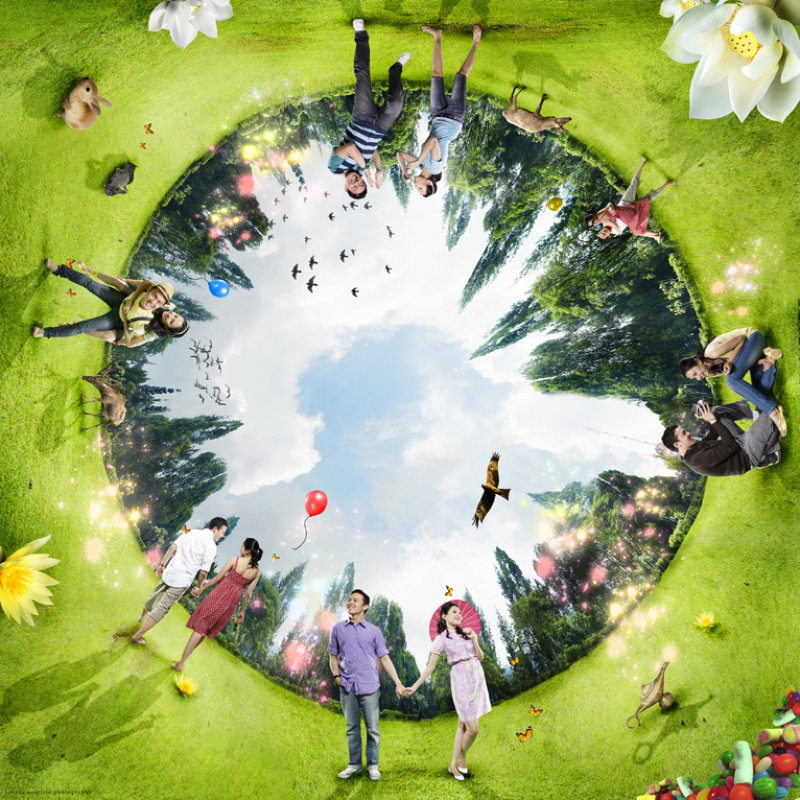 Педагог: Туманцева Н.Н.Г.Нелидово2023г.Цель программы: 1. Реабилитация детей из семей группы социального риска посредством приобщения к миру природы.2. Освоение знаний о многообразии растительного и животного мира, связи живой и неживой природы, животного и растительного мира, изменениях природной среды под воздействием человека.3. Овладение начальными исследовательскими умениями проводить наблюдения, описывать их результаты, формулировать выводы.4. Развитие интереса к изучению природы, интеллектуальных и творческих способностей в процессе решения познавательных задач.5. Воспитание положительного эмоционально – ценностного отношения к природе, стремление действовать в окружающей среде в соответствии с экологическими нормами поведения.6. Применение полученных знаний и умений для решения практических задач в повседневной жизни, безопасного поведения в природной среде.Задачи программы.Обучающие задачи:Ознакомление с животным и растительным миром нашей Родины, нашей местности в связи с сезонными изменениями.Изучение взаимоотношений растительных и животных организмов со средой обитания.Изучение природных сообществ.Формирование познавательных и практических умений и навыков.Ознакомление с закономерностями живой природы.Воспитывающие задачи:Воспитание любви к Родине, природе родного края, ко всему живому.Воспитание ответственного отношения к использованию богатств родной природы, её охраны и защиты.Развитие чувства патриотизма на основе воспитания любви к природе, бережного отношения к ней, потребности в её охране.Воспитание любви к труду.Формирование умений самостоятельно «добывать» знания.Воспитание любви и бережного отношения к природе как источнику эстетических и нравственных чувств человека.Овладение элементарными практическими умениями по охране природы.Развивающие задачи:Развитие у детей чувства прекрасного в природе на основе изучения её целостности, гармоничности.Развитие художественного творчества при изображении воспитанниками явлений природы и объектов природы.Развитие творческих способностей детей посредством формирования их познавательных интересов, самостоятельности мышления, удовлетворения потребностей в познании окружающего мира и подготовки к свободному осознанному выбору направления будущей профессиональной деятельности.Развитие логического мышления.Развитие умений проводить сравнения, обобщение знаний, распознавание.Развитие памяти и речи, умения последовательно излагать материал.Развитие любознательности и познавательного интереса к занятиям.Развитие активности и самостоятельности в познании природы.Развитие творческих способностей и духовных сил личности ребёнка.10.Совершенствовать умения и формировать навыки работы с живыми объектами, по уходу за животными и растениями, с/х инвентарём, исследовательской работы.Возраст детей, участвующих в реализации данной программы. Данная программа разработана в соответствии с возрастными и индивидуальными особенностями детей. Предназначена для дополнительного образования детей школьного возраста (7-18 лет).Срок реализации программы – 9 месяцев.Режим проведения занятий – 2 часа в неделю продолжительностью 40 минут.Важным условием эффективности реализации программы являются принципы ее построения:- принцип гуманизации исходит из права каждого жителя планеты, прежде всего ребенка, на благоприятную окружающую среду;− принцип дозированности и доступности;− принцип единства познания, переживания и действия позволяет обеспечить становление многогранных отношений школьников к окружающей среде и к своему здоровью;− принцип междисциплинарности; − краеведческий принцип основан на восприятии природы наиболее действенным эмоциональным способом;− принцип интеграции - содействует формированию научно-познавательных отношений, становлению ценностно-нормативных ориентаций к окружающей среде, развитию практических умений по защите и улучшению природной среды, созданию правил поведения в ней, а также способствует здоровому образу жизни; − принцип наглядности;− принцип природосообразности. Он предполагает воспитание ребенка в единстве и согласии с природой и заботу об экологически благоприятной для него среде жизни;− принцип сознательности - нацеливает на формирование у детей глубокого понимания, интереса, осмысленного отношения к познавательной деятельности; − принцип активности - предполагает у детей высокую степень подвижности, самостоятельности, инициативы и творчества;− принцип связи теории с практикой - призывает настойчиво приучать ребенка применять свои знания на практике, используя окружающую действительность не только как источник знаний, но и как место их практического применения; − принцип креативности.Массовая работа1. Массовые акции (День Земли, день птиц, Дни экологической безопасности, месячники по экологии, акции по озеленению и пр.)2. Экологические выставки и экспозиции детских работ, творческих, прикладных работ природной тематики, Экологические праздники, конференции, фестивали.3. Участие в конкурсах.Ожидаемые результаты в конце изучения программы.Учащиеся должны уметь:- выполнять правила поведения в природе- применять теоретические знания при общении с живыми организмами- ухаживать культурными растениями и домашними животными улучшать состояние окружающей среды- поддерживать здоровый образ жизни- заботиться об оздоровлении окружающей  среды, улучшать состояние окружающей среды- предвидеть последствия деятельности человека в природе- наблюдать за живыми организмами и явлениями природы- оформлять результаты наблюдений в виде рисунков- работать с гербарием, с коллекциями- применять необходимые трудовые навыки в сельскохозяйственной работеУчащиеся должны знать:- планета Земля – наш общий дом- Солнце – источник жизни на Земле- живое и неживое в природе- основные группы растений и животных и их приспособленность к условиям существования - значение тепла, света, воздуха, почвы для живых существ- многообразие живых организмов- основные виды экосистем- влияние деятельности человека на условия жизни живых организмов - значение растений и животных в жизни человека, условия их выращивания и правила ухода- взаимосвязь между животными и растениями- что такое наблюдение и опыт- правила поведения в природе- знать названия растений и животных, занесенных в Красную книгу России и Тверской области